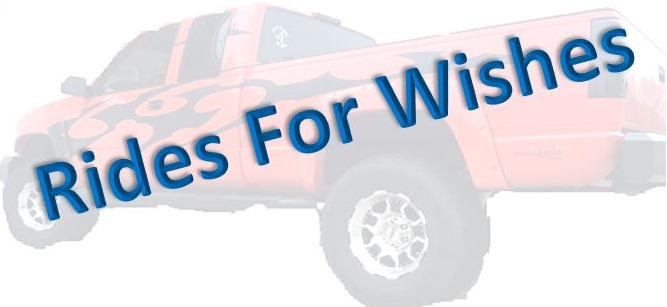 2nd Annual Car, Truck, & Bike Show Hooters of South OKCAugust 1, 201512pm-6pm$20 registration
Trophies to1st & 2nd in Each Category
Raffle & 50/50 PotAll proceeds go to granting wishes of children with life threatening illnesses through 
Make A Wish Oklahoma
Contact Hunter Brown for questions 
405-227-7199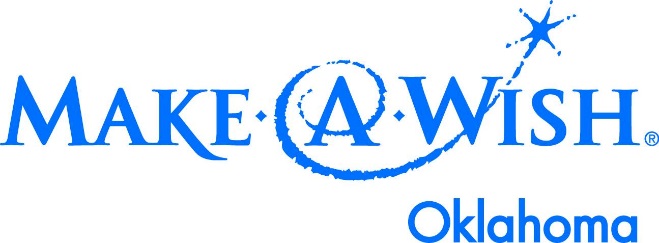 